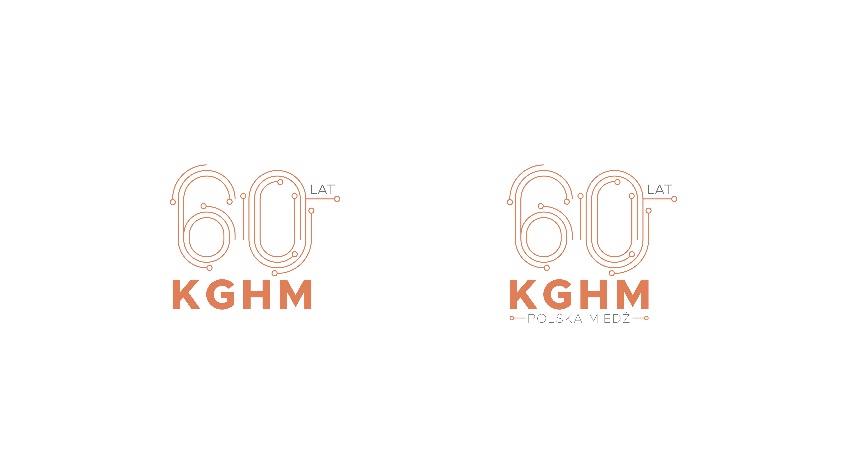 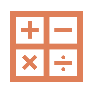 2 mln GB danych przetwarza rocznie Huta Miedzi
Głogów. To tzw. 2 PB ( petabajty).W HM Głogów rejestrowanych, gromadzonych 
i przetwarzanych jest ponad 95 tys. różnego rodzaju parametrów procesowych. Mierzy się m.in. temperatury w czasie procesu wytopu metali, które  sięgają nawet 1450 °C czy ciśnienia dochodzące 
do ponad 180 bar oraz przepływy różnych mediów energetycznych.KGHM Polska Miedź S.A. płaci średnio około 330 mln zł podatków i opłat na rzecz samorządów lokalnych.Podatki i opłaty obejmują m.in.: podatek dochodowy CIT, zaliczki na poczet PIT, podatek od nieruchomości, opłaty eksploatacyjne, opłaty za ochronę środowiska, opłaty za wieczyste użytkowanie gruntów. Geolodzy  prowadzą badania próbek 
skał składających się na złoże.Ze wszystkich drążonych wyrobisk górniczych pobierane są serie niewielkich próbek - ułożonych liniowo od stropu do spągu wyrobisk.Każda z próbek waży około 200 gramów.Woda chłodzi: 2 piece zawiesinowe, 2 piece elektryczne, piece anodowe i instalacje wydziału kwasu siarkowego. Woda wykorzystywana jest wielokrotnie - płynie 
w obiegu zamkniętym.Taką ilością wody można napełnić nawet 
10 basenów olimpijskich !Gdyby wydrążyć otwór o łącznej głębokości wszystkich szybów KGHM, to zmieściłoby się w nim aż 77 wież Eiffla. W kopalniach KGHM jest 27 szybów.Najgłębszy znajduje się w ZG Rudna 
– R-XI o głębokości 1241,7  m. Najpłytszy szyb to L-VII w ZG Lubin o głębokości 
494 m. 
Trwa budowa szybu Głogów Głęboki Przemysłowy w ZG Polkowice - Sieroszowice 
o docelowej głębokość 1350 m.Kable do transmisji danych, zarządzanych przez Centralny Ośrodek Przetwarzania Informacji KGHM (COPI). Wszystkie kable zespolone w jeden połączyłyby Legnicę z Barceloną lub Stambułem.  
Do ich produkcji wykorzystano 36 ton miedzi.Gdyby wszystkie światłowody w Zagłębiu Miedziowym ułożyć w linii prostej, 
to połączyłyby kopalnię ZG Lubin z kopalnią Sierra Gorda w Chile  (w linii prostej 
to ok. 11 665 km).Co ciekawe, „informatyczne serce Zagłębia Miedziowego”, czyli COPI łączy z oddziałami Zagłębia  312 km naziemnej sieci światłowodów.  Odpowiada to odległość w linii prostej z Centrali KGHM Lubinie do latarni morskiej w Kołobrzegu.Ren ma najwyższą temperaturę wrzenia 
ze wszystkich znanych pierwiastków. Dlatego jest tak cennym metalem w przemyśle.Za sprawą wysokiej temperatury topnienia (3186°C) i dużej gęstości (21.03 g/cm³), a także twardości oraz odpornością na korozję 
i odkształcanie, ren wykorzystywany jest 
w produkcji rozwiązań wymagających odporności na ekstremalnie wysokie temperatury.Po ren sięga lotnictwo (produkcja np.  silników rakietowych) czy branża petrochemiczna.W KGHM ren stanowi produkt uboczny procesu produkcji miedzi.W 2019 roku w kopalniach KGHM przybyło ponad 468 km wyrobisk górniczych. To tyle, co odległość z Lubina do Lublina!Ponad 400 km to wyrobiska eksploatacyjne.Podziemne wyrobiska górnicze są przestrzenią w górotworze, która powstała w wyniku robót górniczych. W wyrobiskach znajdują się różne instalacje i urządzenia, np. rurociągi systemu odwadniania czy sprężonego powietrza. Ze względu na  przeznaczeni wyrobiska można podzielić na poszukiwawcze, rozpoznawcze, udostępniające, przygotowawcze i eksploatacyjne.Na przestrzeni lat KGHM zgłosił 
do opatentowania niemal 70 wynalazków, 
zaś cała Grupa Kapitałowa - ponad 190! Wśród opatentowanych wynalazków KGHM Polska Miedź są.: „Sposób eksploatacji złóż rud miedzi”, „Urządzenie wiercąco-kotwiące”, „Kotew górnicza”, „Urządzenie do zakładania kotwi w górotworze”, czy „Anoda w procesie elektrolitycznej rafinacji miedzi”.Blisko 10% wagi światowego stojącej u ujścia  rzeki Hudson do Atlantyku, Statuy Wolności pokrywa ponad blacha miedziana.Statua Wolności Dar od narodu francuskiego dla narodu amerykańskiego. Zbudowana we Francji 
w 1884 r. rozłożona i przetransportowana do USA, umieszczona na wyspie Liberty Island. W ciągu roku KGHM produkuje około 
565 tys. ton miedzi elektrolitycznej, co daje średnio 64 ton miedzi na godzinę. Produkcja miedzi potrzebnej do pokrycia Statui Wolności zajęłaby KGHM mniej 
niż 30 minut.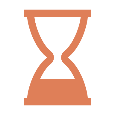 Złoża miedzi Zagłębia Legnicko- Głogoskiego powstały w procesach geologicznych w okresie zwanym Permem. W czasie Permu, dzisiejsza Europa Środkowo-Zachodnia znajdowała się 
w tropikalnej strefie Zwrotnika Raka. Była tam wielka pustynia, która została zalana  słonymi wodami Morza Cechsztyńskiego. Miało ono powierzchnię ponad 600 tys. km2, a jego wschodnie brzegi sięgały dzisiejszych Sudetów i Gór Świętokrzyskich.  Przez kolejne 100 mln lat osady zgromadzone na dnie morza, były intensywnie mineralizowane przez krążące w porowatych skałach roztwory metalonośne. Okruszcowane miedzią zostały zwłaszcza warstwy skał zwane cechsztynem. Tak powstały złoża miedzi.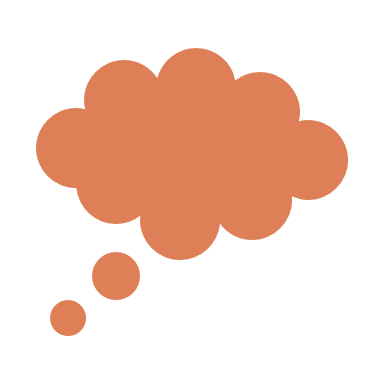 W 2010 r. w kopalni ZG Lubin - na głębokości 640m - górnicy znaleźli skamielinę ryby. Ich oczom ukazał się mierzący 25 cm przedstawiciel gatunku Peleoniscus Dermi, który zachował się 
w łupku miedzionośnym. Górnicy natrafiają na różne okazy tzw. paleofauny. Najczęściej to: mszywioły, małże, ramienionogi oraz ryby.Najstarszy przedmiot wykonany z miedzi 
na ziemiach polskich to czekan, który odkryto podczas budowy drogi w okolicach Jawora.Znalezisko z epoki brązu było sporym zaskoczeniem dla naukowców. Przed odnalezieniem czekana zakładano, że wydobycie miedzi na Dolnym Śląsku rozpoczęło się 
w średniowieczu.Drewniana rękojeść znalezionego czekana została zbadana przez naukowców z Akademii Górniczo-Hutniczej. Wiek eksponatu wydawał 
się nieprawdopodobny, dlatego próbki drewna trafił też do Specjalistycznego Laboratorium Atomowego w Seattle.Zwyczaj noszenia munduru górniczego wprowadzono po raz pierwszy w XVIII wieku na Górnym Śląsku 
i w Zagłębiu Dąbrowskim.Rozwój górnictwa węglowego w końcu XVIII wieku wiązał się z masowym napływem ludzi do pracy w kopalniach. Wprowadzenie mundurów służyło zacieśnieniu więzi górniczych. Na ziemiach polskich kwestie formalne umundurowania pojawiły się na początku XIX w. 
w przepisach do ustawy o Korpusie Górniczym z 1817 roku. Były różne mundury dla poszczególnych kategorii pracowników górnictwa.Ustanowiony w 1949 roku, a nawiązujący do munduru z końca XIX wieku, honorowy czarny mundur galowy, ozdobiony jest wieloma wystylizowanymi dekoracjami. Dekoracje te związane 
są z konkretnymi funkcjami użytkowymi, jakie pełniły w dawnej odzieży roboczej.Z 1,3 mld ton urobku wyprodukowano ponad 81 mln ton tzw. „koncentratu” zawierającego ponad 19 mln ton miedzi 
i ponad 49 tys. ton srebra. Zasoby Zagłębia Miedziowego pozwalają na pracę przez kolejne 40-50 lat.Zakłady Wzbogacania Rud (ZWR) to jedno 
z kluczowych ogniw w ciągu technologicznego KGHM. Wydobyty urobek jest poddawany procesowi wzbogacania w zakładach przeróbczych: Lubin, Polkowice i Rudna.  Wzbogacanie to skomplikowany proces mechanicznej przeróbki urobku, na który składa się m.in.: przesiewanie, kruszenie, mielenie i klasyfikacja, flotacja oraz odwadnianie koncentratu.Po oddzieleniu koncentratu miedzi i pierwiastków towarzyszących (nikiel, srebro, złoto, ren i kobalt), reszta skał staje się odpadem składowanym w OUOW „Żelazny Most”.Więcej o procesie produkcji w KGHM: https://kghm.com/pl/biznes/wydobycie-i-wzbogacanieDo rekordowy poziom około 950m głębokości 
w eksploatacji złóż osiągnięto w 1980 r. w kopalni Sieroszowice (obecnie ZG Polkowice-Sieroszowice). Był to wówczas najgłębszy poziomwydobycia 
w Zagłębiu Miedziowym. Obecnie prace prowadzone są poniżej 1200m. Niedługo, dzięki projektowi Głogów – Głęboki, ruda pozyskiwana będzie z głębokości 1300m.Rekord 3000 ton wydobycia na dobę osiągnięto 
w kopalni Rudna w 1980 r. za sprawą pracy oddziału G-12. W. Dziś ten oddział fedruje 4200 ton na dobę.  G-12 to oddział, który „strzela” najwięcej „przodków*, wykonując od 1600 do 1700 metrów bieżących wyrobisk miesięcznie. To najwięcej w Zagłębiu Miedziowym.Każdej doby strzałowi, czyli górnicy odpowiedzialni za skruszenie i rozdrabnianie skał, zużywają około 1200 zapalników 
i średnio 2,7 Mg materiału wybuchowego.15 mln km walcówki miedzi można by okrążyć Kulę Ziemską 375 razy. Walcówka jest wytrawiana i schładzania w rurze trawialniczej z temp. 550 st. do 60st C. cały proces trwa tylko 1 sekundę! W tym czasie miedź pędzi w tym czasie z prędkością 100km/h.Więcej o Hucie Miedzi Cedynia https://kghm.com/pl/biznes/przetwarzanie/cedynia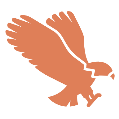 Jesteśmy dumni, że sokoły wędrowne wybrały 
Hutę Miedzi Głogów na swój dom! Od 2009 r. obserwujemy proces wylegania młodych osobników. Jaja w sokolich gniazdach pojawiają się zazwyczaj w marcu lub kwietniu. Sokoły wędrowne są chronionymi drapieżnikami, które potrafią latać z prędkością nawet 400 km/h. Te ptaki są zazwyczaj wierne miejscom wybranym na gniazda. Coroczne wyprowadzenie lęgów 
w głogowskiej hucie świadczy o tym, 
że sokole rodziny znalazły w KGHM zdrowe 
i bezpieczne miejsce do życia.  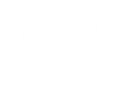 Pod Polkowicami znajduje się kilkunastometrowy wodospad. Woda płynie podziemnymi strumykami, a nawet rzekami. 
To najbardziej zawodniony obszar na całym terenie KGHM. Woda jest sporym wyzwaniem 
dla prac wydobywczych. Przodki to obszary bezodpływowe. Wystarczyłoby 48 godzin, czasem nawet doba, aby kopalnia została zalana po stropWoda kryje się w porach, mikroszczelinach górotworu, jest wszędzie wokół.  Spływa 
do warstwy dolomitów, z których wydobywamy miedź. Aby osuszyć górotwór wykonuje się specjalne wyrobiska odprowadzają wodę ze skały 
i sprawiają, że gdy na ten obszar wkraczają górnicy jest już „sucho”. Prawie 9 hektarów gruntów wokół Obiektu Unieszkodliwiania Odpadów Wydobywczych Żelazny Most zostało zalesionych w ramach kompensacji za tereny zielone zajęte przez budowaną Kwaterę Południową.Na zlecenie KGHM,  projekt zalesiania terenów porolnych należących do Skarbu Państwa prowadziło Nadleśnictwo Lubin. Objęto nimi okolice miejscowości Rudna, Stara Rudna i Pieszkowice. Prace na wyznaczonym do zalesień terenie zakończyły się w kwietniu 2020 r. Do 2022 roku KGHM planuje kolejne nasadzenia na terenie Nadleśnictwa Lubin na powierzchni blisko 100 hektarów.Minerał odkryto  w latach 70. XX wieku w kopalni KGHM w Zagłębiu Miedziowym. Jak dotąd 
nie wykryto go w żadnym innym miejscu na świecie!Polkowicyt swą nazwę wywodzi od wywodzi od Polkowic. Jego odkrywcą jest prof. Czesław Harańczyk. Polkowicyt został odkryty w rdzeniu wiertniczym wyciągniętym z głębokości około 1225 m z otworu S-372 w okolicach dzisiejszego szybu R-XI. Analizy mineralogiczne wykonane przy użyciu mikroskopów, aparatów rentgenowskich, a przede wszystkim mikrosondy elektronowej wykazały w rdzeniu obecność nieznanych faz mineralnych.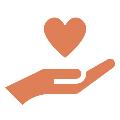 Bezpieczeństwa procesu przemysłowego
i infrastruktury KGHM wspiera system monitoringu. Tej liczby kamer nie powstydziłyby się miasta. Dla porównania, podobna liczba kamer kontroluje bezpieczeństwo w  Metrze Warszawskim. Ratownicy górniczy muszą utrzymać wysoką formę fizyczną  niezbędną w ich pracy. Codziennie, pracownicy Górniczego Pogotowia Ratowniczego w Sobinie obowiązkowo wykonują szereg ćwiczeń, w tym przebywają półgodziny w saunie parowej, dla zwiększenia wydolności 
i odporności na trudne warunki. Na codzienne ćwiczenia ratowników składają się m.in.: symulowane zdarzenia w komorze ćwiczeń z użyciem aparatów roboczych powietrznych butlowych, ćwiczenia ze sprzętem zawałowym hydraulicznym i pneumatycznym – podnoszenie i stabilizacja skał, uwalnianie poszkodowanego spod skał, ćwiczenia ze sprzętem pożarowym – rozciąganie linii wężowej i zakładanie hydrantów nawiertowych na rury.Podczas mrozów w Obiekcie Unieszkodliwiania Odpadów Wydobywczych Żelazny Most pracuje lodołamacz. Chociaż woda zajmuje tylko część powierzchni zbiornika, pojawiający się na niej lód może utrudniać funkcjonowanie i obsługę wież ujęciowych.Do kruszenia lodu na zbiorniku wysyłany jest tzw. ponton lodowy. To specjalnie utwardzony kadłub napędzany przez kuter pchający. Wolna od lodu powierzchnia wody przy wieżach ujęciowych zapewnia sprawne odzyskiwanie wody i ponowne przesyłanie jej do Zakładów Wzbogacania Rud, gdzie następnie wykorzystywana jest w procesie flotacji.Więcej o Żelaznym Moście: https://media.kghm.com/pl/informacje-prasowe/kghm-nie-zwalnia-tempa-dobiega-konca-pierwsza-faza-budowy-kwatery-poludniowej-ouow-zelazny-most